

Veřejnosprávní akademie a střední škola, s.r.o, nám.Svobody 494, Strážnice
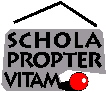 ZÁKLADNÍ INFORMACE K PROVOZU ŠKOLY OD 1. 9. 2021 Základní informace pro rodiče a žáky, dle platných ustanovení a mimořádných opatření vydaných Ministerstvem zdravotnictví ČR.

Prezenční výuka (teoretické i praktické vyučování) 
• Ochrana dýchacích cest je vyžadována pouze ve společných prostorách školy. • Žáci během výuky nemusí mít nasazen ochranný prostředek dýchacích cest.• Při ostatních aktivitách ve škole (např. režim o přestávkách, při příchodu a odchodu ze třídy, společné prostory) musí být ochrana úst a nosu nasazena
Dle aktuálního „Mimořádného opatření Ministerstva zdravotnictví České republiky je ochranným prostředkem dýchacích cest respirátor nebo obdobný prostředek (vždy bez výdechového ventilu) naplňující minimálně všechny technické podmínky a požadavky (pro výrobek), včetně filtrační účinnosti alespoň 94 % dle příslušných norem (např. FFP2, KN 95). TESTOVÁNÍ ŽÁKŮ 
• Testování žáků 1. září, 6. září a 9. září 2021. Preventivní screeningové testování žáků s frekvencí 3krát po sobě, testuje se v termínech 1. září, 6. září a 9. září 2021. 
• Preventivního testování nejsou povinni se podrobit žáci, kteří mají řádně dokončené očkování nebo neuběhlo 180 dnů od prodělané nemoci COVID-19. 
• Preventivní test se provádí bezprostředně po příchodu do školy. Nebude-li žák přítomen v den termínu testování ve škole, testování se provede v den jeho příchodu. 
• Povinné testování se netýká individuálních konzultací, individuální prezenční výuky, zkoušených a zkoušejících při zkoušce ve škole. 
• Pokud žák neabsolvuje preventivní screeningové testování a nevztahuje se na něj příslušná výjimka z testování, bude mít povinnost nosit ochranu dýchacích cest po celou dobu pobytu ve škole a školském zařízení, nesmí cvičit ve vnitřních prostorech; převléká se s odstupem od ostatních osob a nesmí použít sprchy, v době konzumace potravin a to včetně nápojů dodržuje rozestup od ostatních osob a žáků a to minimálně 1,5 m. Provoz v budově školy Vstup třetím osobám v omezeném režimu za dodržování hygienických a epidemiologických opatření je povolen. Jedná se opravdu o závažné důvody pro vstup do budovy školy. Nutná předchozí telefonická domluva. • Po celou dobu je vyžadována ochrana úst a nosu.  Návrat ze zahraničí 
• Žáci a zaměstnanci jsou povinni informovat školu o svých cestách do zahraničí v posledních 14 dnech, a to do zemí s nízkým, středním, vysokým, velmi vysokým a extrémním rizikem výskytu onemocnění Covid-19, které přesahují 12 hodin. 
• Povinností zaměstnavatele je zamezit vstupu zaměstnancům, žákům a studentům nebo účastníkům (respektive zákonným zástupcům), kteří se vrátili ze zahraničí, do doby, než se osoby prokáží negativním testem nebo jinými skutečnostmi (certifikát o očkování, certifikát o prodělání onemocnění COVID-19). 
